Линза даёт трёхкратное увеличение предмета, находящегося в  от плоскости линзы. Найти фокусное расстояние линзы.Ответ: 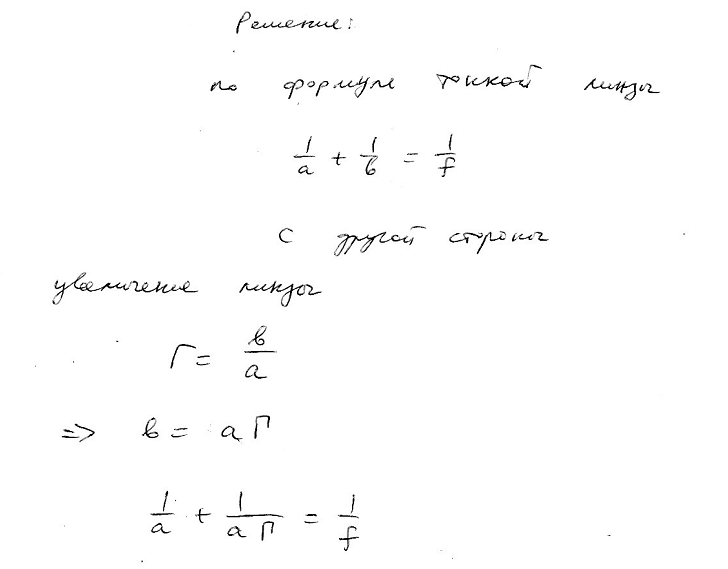 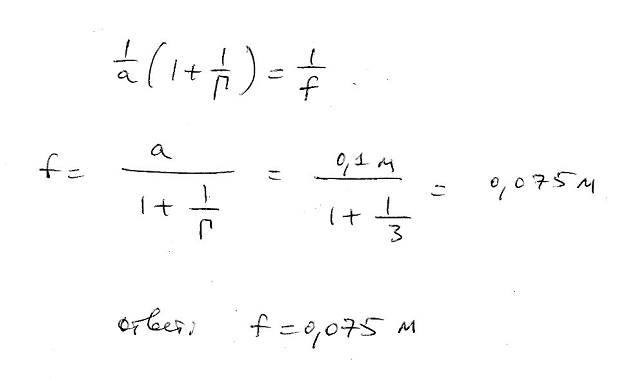 Дано:a = 0,1 м Г  = 3Решение:Покажем рисунок.Найти:f — ?Решение:Покажем рисунок.